Отчёт работы Кафедрыметодики начального и коррекционного образованияпо реализации практикориентированного образования студентов специальности 44.02.02 Преподавание в начальных классах в соответствии с требованиями ФГОС СПО за 2020-2021 учебный годВ условиях востребованности специалистов с профессиональным образованием, повышением требований к качеству их подготовки одним из условий развития профессионального образования является взаимодействие с социальными партнерами. Для решения этой задачи в колледже была создана  кафедра начального общего и коррекционного образования на базе МБОУ УИОП СОШ г.Зернограда.На базе МБОУ СОШ УИОП было реализовано содержание учебной и производственной практики студентов по ПМ 01, ПМ 02, ПМ 03, ПМ 04 специальности 44.02.02. Преподавание в начальных классах В течение 2018 -2019, 2019-2020  учебных годов были использованы учебные помещения на базе МБОУ СОШ УИОП, методическое оснащение школы для учебных занятий студентов 4 А гр. по ПМ 0.4. Занятия студентов проходили в школе по субботам с Фидорцовой Е.С. (учитель начальных классов). В результате изучения этого ПМ 4 студенты с педагогом практиком Фидорцовой Еленой Степановной в реальных условиях производства на базе МБОУ СОШ УИОП  приобретали  практический опыт анализа учебно-методических комплектов, разработки учебно-методических материалов (рабочих программ, учебно-тематических планов) на основе федерального государственного образовательного стандарта начального общего образования, примерных основных образовательных программ начального общего образования с учетом типа образовательной организации, особенностей класса и отдельных обучающихся; участия в создании предметно-развивающей среды в кабинете. Преподавателем МДК Теория и методика экологического образования является Лавренцова Н.А., учитель начальных классов МБОУ СОШ УИОП  При написании курсовых работ и выпускных квалификационных работ  осуществлялось тесное взаимодействие студентов  4 а с преподавателями колледжа и учителями начальных классов. Своим опытом работы по теме исследовательской работы поделились со студентами Фидорцова Е.С., Лавренцова Н.А., Золотухина Т.Е.Традиционно председателем Государственной итоговой аттестации студентов  является Рудиченко И.Б, директор МБОУ СОШ УИОП, председателем квалификационных экзаменов по профессиональным модулям Фидорцова Е.С. заведующая кафедрой «Методика начального и коррекционного образования»  , учитель начальных классов МБОУ СОШ УИОПОдна из основных задач деятельности кафедры - тесная интеграция образования, науки и «производства», создание пространства взаимодействия колледжа и школы. В рамках работы кафедр педагогами разработаны следующие методические пособия: - Подготовка младших школьников к написанию сочинений: Методические рекомендации / Е.С. Фидорцова, учитель высшей категории-Учёт особенностей восприятия младших школьников как средство повышения качества освоения новых знаний и умений младшими школьниками: Методические  рекомендации/ Воробьёва Я.А., учитель высшей категории- Методические рекомендации/ Марьясина В.А., учитель высшей категорииПреподавателями колледжа в режиме удалённого взаимодействия с обучающимися и коллегами школы были проведены мероприятия с применением разных дистанционных технологий взаимодействия. Представим вашему вниманию калейдоскоп мероприятий, направленных на становление молодого профессионала.Преподаватель УД «История» Лазарева И.Ю. в рамках дисциплины  3 ноября 2020 года со студентами 2 "Г" группы Сивашовой М, Зубковой Д., Матросовой В., Букша А.(члены исторического клуба «Наследие»), провели патриотическую Акцию, посвящённую Дню народного единства с младшими школьниками УИОП СОШ г. Зернограда. Студенты познакомили с историей возникновения праздника, который занял особое место среди государственных праздников России. Всем участникам Акции были вручены памятные листовки, содержащие краткую информацию о празднике. Материалы Акции ко Дню народного единства были переданы заведующей кафедры Фидорцовой Е.С., которая и провела с ребятами это мероприятие.   Сердюкова Наталья Александровна, преподаватель колледжа,  на занятиях МДК «Русский язык с методикой преподавания» со студентами 3 «А» группы  выполнили творческую работу под названием «Заруби себе на носу». Это была работа по составлению  ассоциативного ряда для запоминания словарных слов. Эта работа  позволила студентам овладеть эффективными приёмами словарной работы, а ребята 4 класса УИОП СОШ г. Зернограда прочно запомнили правописание слов.Под руководством преподавателя колледжа  Бойко Светланы Захаровны студентами 2 «Г» группы специальности 44.02.02 «Преподавание в начальных классах» на практических занятиях по УД «Психология общения» разработали книги-памятки : «Искусство общения», «Правильное общение», «Этикет общения» для обучающихся 1-4 классов. В содержание памяток входят: правила ведения беседы, правила поведения на улице, в библиотеке, в транспорте, в театре, а также правила соблюдения этикета  внешнего вида. Высокую оценку учителя школы  дали  книге - памятке « Пословицы и поговорки об общении и речи». Учителя отметили в данном педагогическом продукте правильность подбора материала в соответствии с возрастными особенностями, своеобразие оформления.12 декабря студенты 4 «А» группы ГБПОУ РО «ЗернПК» под руководством Ялтанцевой В.В провели в 4 «а» классе МБОУ СОШ УИОП (учитель Лавренцова Н.А.) классный час на тему «Здоровый образ жизни» с использованием информационных технологий. В процессе подготовки к классному часу студенты продемонстрировали навыки, полученные при изучении дисциплин ПМ.05  «Развитие языковой коммуникации и информационной культуры младших школьников». Мероприятие было нацелено на формирование навыков здорового образа жизни у младших школьников. Студенты рассказали учащимся о том, что такое «Здоровый образ жизни», познакомили с понятиями «распорядок дня», «личная гигиена» и «здоровое питание», провели викторину о здоровом образе жизни. При проведении мероприятия активно использовались информационно-коммуникационные технологии: видео, музыка, интерактивная презентация. Студенты 3 «А» группы специальности 44.02.02 «Преподавание в начальных классах» 23 декабря под руководством Поповой Н.А провели акцию под названием «Подари счастье под Новый год». Студенты колледжа  своими руками сделали новогодние игрушки для украшения классной комнаты. Игрушки стали частью большого подарка обучающимся 2 «Б» класса МБОУ СОШ УИОП г. Зернограда. Группа студентов отправилась в школу, чтобы поздравить с наступающим праздником школьников и передать подарок классному руководителю 2 «Б» класса Золотухиной Т.Е. Передача подарка состоялась прямо перед окнами классной комнаты. Ребята были в восторге! Ведь их пришли поздравить Дед Мороз и 2 гномика. Студенты 3 «А» группы сотрудничают с детьми этого класса еще с прошлого года и это не последняя акция и мероприятие для учеников.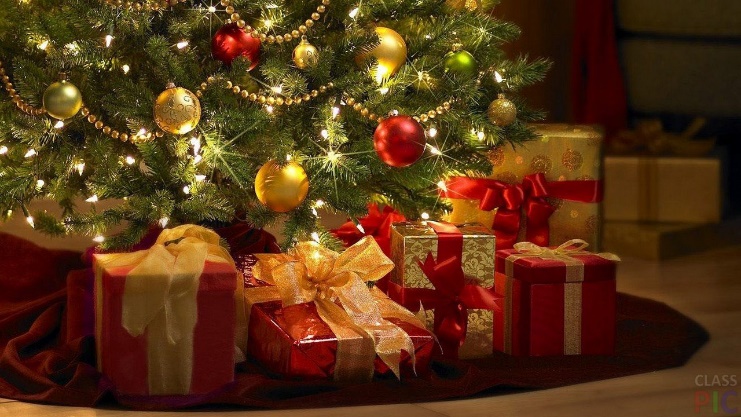 1апреля студенты 3 «А» подготовили замечательный костюмированный праздник «День смеха», для обучающихся 1»Б» класса.(25.02.2021)В рамках работы кафедры методики начального и коррекционного образования под руководством преподавателя Шевченко Елены Ивановны студентами 3 «А» группы специальности 44.02.02 «Преподавание в начальных классах» на практических занятиях по МДК 02.01 «Основы организации внеурочной работы в области музыкальной деятельности» в удалённом режиме была разработана музыкальная викторина «Угадай мелодию» для обучающихся 1 классов МБОУ СОШ УИОП г. Зернограда. Студенты разработали сценарий, подобрали музыкальные отрезки, своими руками сделали сувениры победителям. Всё это передали для проведения в МБОУ СОШ УИОП г.Зернограда учителям 1А, 1Б, 1В класса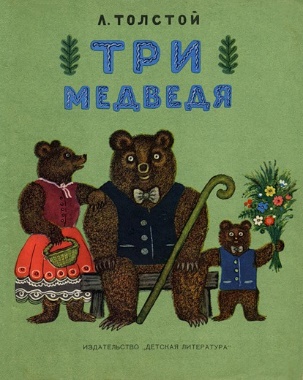 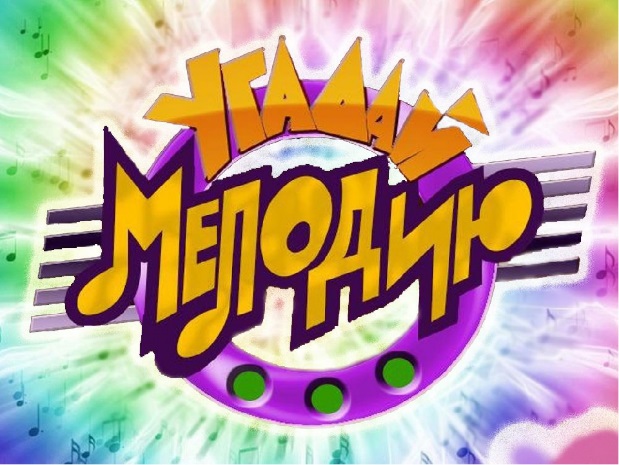 Студенты 2 «А» группы специальности 44.02.02 «Преподавание в начальных классах» под руководством преподавателя Стребко Натальи Николаевны на практических занятиях по УД Иностранный язык подготовили видео русской народной сказки « Три медведя»  на английском языке  для обучающихся 1-2 классов МБОУ СОШ УИОП г. Зернограда. 26 февраля 2021 года передали видео сказку детям в школу «Три медведя» для просмотра. Данный педагогический продукт студентов был оценен и учениками и преподавателями английского языка МБОУ СОШ УИОП г. Зернограда. Наталья Николаевна вместе со студентами своей группы  собрали книги для классной библиотеки и передали их обучающимся 1 «Б», с которыми поддерживают постоянную связь с 1 сентября, когда у них проходила практика «Первые дни ребёнка в школе».Фидорцова Е. С. В рамках МДК   01.09 Основы религиозных культур и светской этики с методикой преподавания со студентами 4 Б группы разработали глоссарий, в который вошли определения следующих слов «добро», «вежливость», «культура», «воспитание», «чуткость», «тактичность». Глоссарий слов передали в классы начальной школы, которые поместили в классные уголки. Под руководством Елены Степановны Фидорцовой,  студентами 4 «А» группы специальности 44.02.02 «Преподавание в начальных классах» на практических занятиях по  МДК   «Методическое обеспечение образовательного процесса»  разработали для районного  методического объединения и ШМО план проведения предметных недель в начальной школе, которые были переданы  руководителю  Лавренцовой Н.А. К 60-летию первого полета человека в космос студенты 2 «А» и 3 «А» групп вместе со своими кураторами подготовили для всех обучающихся начальной школы ( 12 классов)   интересные классные часы , на которых ребята узнали много интересного об истории освоения космоса, ответили на вопросы викторины и выполнили творческую работу.В заключении хочется сказать, что совместная деятельность  социальных партнёров и преподавателей приводит к тому, что выпускники «ЗернПК» приобретают и осваивают специальность на высоком профессиональном уровне, что позволяет студенту быть конкурентоспособным на рынке труда.Зав.кафедрой методики начального и коррекционного  образования, Фидорцова Е.С. преподаватель  ГБПОУ РО «ЗернПК» С.З.Бойко